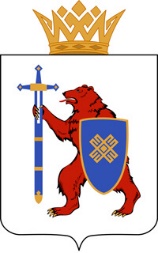 МИНИСТЕРСТВО СПОРТА И ТУРИЗМА РЕСПУБЛИКИ МАРИЙ ЭЛРеспублика Марий Эл, г.Йошкар-Ола, ул. Успенская, д.388(8362)23-29-39, mstmedia@yandex.ru___________________Неделя спорта и здорового образа жизни 
на Международной выставке-форуме «Россия»(2-7 марта 2024 г., г. Москва, ВДНХ)7 марта завершилась Неделя спорта и здорового образа жизни на Международной выставке-форуме «Россия»Минспорттуризм Марий Эл и спортивные организации республики: Управление спортивных сооружений, Врачебно-физкультурный диспансер и Центр спортивной подготовки, организовали для посетителей выставки увлекательные активности на стенде нашего региона.Каждый желающий мог проверить уровень своей физической подготовки, спортивной эрудиции, пообщаться с известными спортсменами Марий Эл, а также пройти диагностику тела и получить консультации от специалистов по спортивной медицине.«Здоровый образ жизни невозможен без спорта. Правительство Марий Эл и Глава республики Юрий Викторович Зайцев уделяют этому особое внимание. Популяризация спорта, привлечение к систематическим занятиям физической культурой – является одной из основных задач, поставленных национальным проектом «Демография», инициированным президентом России Владимиром Путиным.Проведение Недели спорта и здорового образа жизни в рамках Международной выставки-форума «Россия» — прекрасная возможность рассказать о регионе через спортивные достижения и летопись спорта», - отметила министр спорта и туризма Марий Эл Лидия Батюкова.Материалы: https://disk.yandex.ru/d/q3xfMv3aWtigPAИтоговый видеоролик: https://disk.yandex.ru/i/SunXyAFltrqMygКонтактные лица: ________________Борисова Анна Владимировна,пресс-службаМинспорттуризма Марий Эл89024309606Гребнев Александр Николаевич, пресс-служба 
Минспорттуризма Марий Эл 
89276842048, 
mstmedia@yandex.ru